Областное государственное бюджетное профессиональное образовательное учреждение «Смоленская академия профессионального образования» Карты отчётов для лабораторных и практических работ по дисциплинеМатериаловедениеСпециальность СПО 15.02.08 Технология машиностроения                                         Студент_______________________________                                          Группа_______________________________Смоленск2014Составитель: Ковалёва О.Н., преподаватель  Рецензент: Баранов В.В., зам. главного технолога ОАО «Измеритель»2014Карта  допуска  к  лабораторной  работе  № 1.Что такое твердость материала?______________________________________________________________________________________________________________________________________________Какие вы знаете способы определения твёрдости материалов?______________________________________________________________________________________________________________________________________________Для каких материалов применяется способ определения твердости по методу Бринелля? _______________________________________________________________________Какой индентор применяется для определения твёрдости по методу Бринелля?_______________________________________________________________________Какое оборудование применяется для определения по методу Бринелля?_______________________________________________________________________В зависимости, от каких критериев выбираются диаметр индентора и величина нагрузки при испытании твердости по методу Бринелля______________________________________________________________________________________________________________________________________________Как определяется диаметр отпечатка при определении твёрдости по методу Бринелля?______________________________________________________________________________________________________________________________________________Какие данные необходимы для расчёта величины твёрдости по методу Бринелля?______________________________________________________________________________________________________________________________________________Карта  отчета  к  лабораторной  работе  № 1.Определение  твердости  по  методу  Бринелля.Цель  работы: ___________________________________________________________________________________________________________________________________________________________________________________________________________________________________________________________________________________________________________________________________________________________________________________________________________            Приборы  и  материалы:                                             1.Твердомер_____________________                                             2. Отчетная  лупа________________                                             3. Образцы  (материалы)___________                                             4. Наждачная  бумага______________            Объект  изучения____________________________________________________                                       __________________________________________________Схема  твердомера  типа____________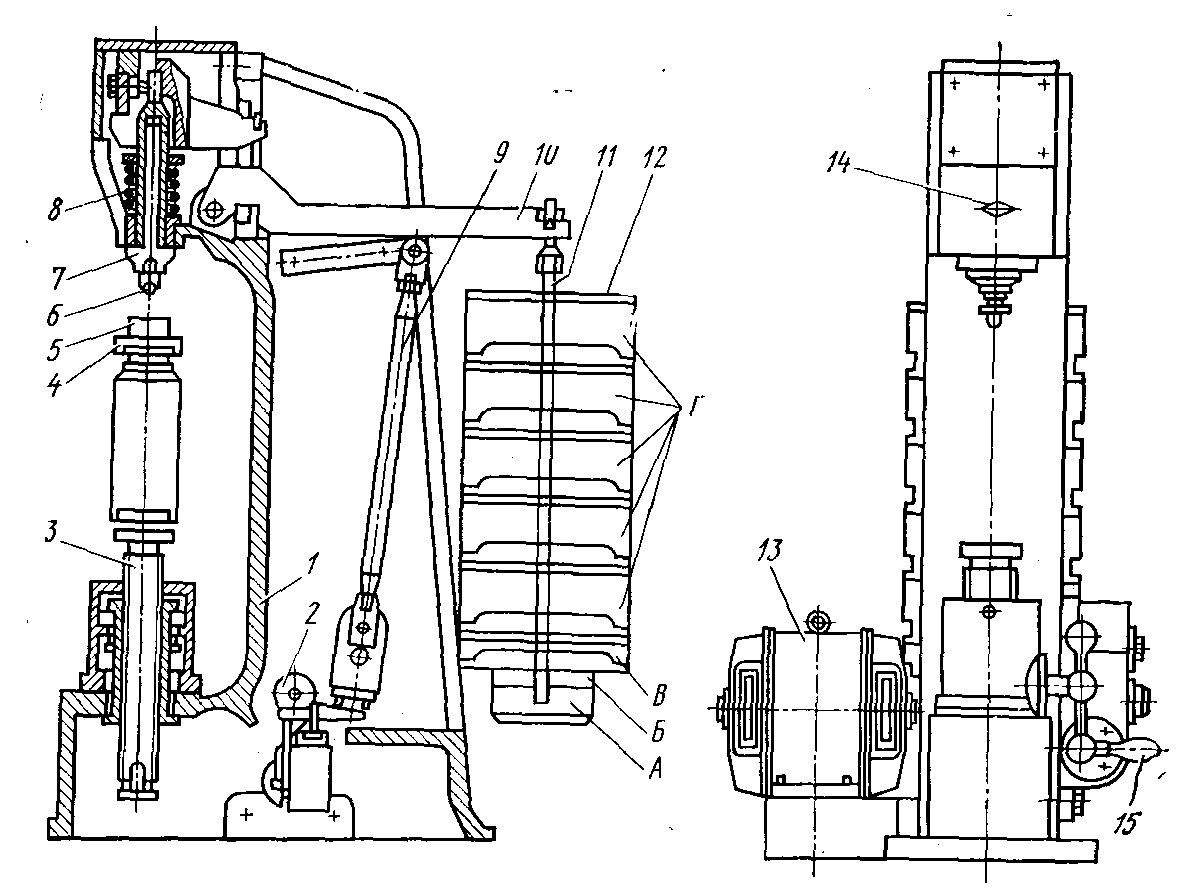 Обозначения  по  схеме  твердомера:1._________________________                                          9.__________________________2._________________________                                         10.__________________________                                                                3._________________________                                         11.__________________________  4._________________________                                         12.__________________________5._________________________                                          13.__________________________6._________________________                                         14.__________________________                             7._________________________                                          15.__________________________8._________________________                                       Протокол  испытания  на  твердостьТип  пресса________________                                                        Индентор _________________Расчёты:HB= 2P/πD(D-√D2-d2)HB1=________________________________________________________________HB2=________________________________________________________________HB3=________________________________________________________________Выводы:_________________________________________________________________                  ______________________________________________________________________     _____________________________________________________________________________________________________________________________________________________________________________________________________________________________________________________________________________________________________________________________________________________________________________                  Самоконтроль_________________________________Дата  выполнения  работы  ______________________Студент________________ _____Уровень  усвоения____________                                  Преподаватель: _______________Карта  допуска  к  лабораторной  работе  № 2.Для каких материалов применяется способ определения твердости по методу Роквелла? _______________________________________________________________________Какие  инденторы применятся для определения твёрдости по методу Роквелла?______________________________________________________________________________________________________________________________________________Какое оборудование применяется для определения твёрдости по методу Роквелла?______________________________________________________________________В зависимости, от каких критериев выбираются индентор и величина нагрузки при испытании твердости по методу Роквелла?______________________________________________________________________________________________________________________________________________Из каких составляющих складывается общая нагрузка  при определении твёрдости по методу Роквелла?______________________________________________________________________________________________________________________________________________Карта  отчета  к  лабораторной  работе  № 2Определение  твердости  по  методу  Роквелла.Цель  работы:________________________________________________________________________________________________________________________________________________________________________________________________________________________________________________________________________________________Приборы  и  материалы:Твердомер  _____________________________Образцы  материала  _____________________Наждачная  бумага  _______________________Объект  изучения  ____________________________ Схема  твердомера  типа_____________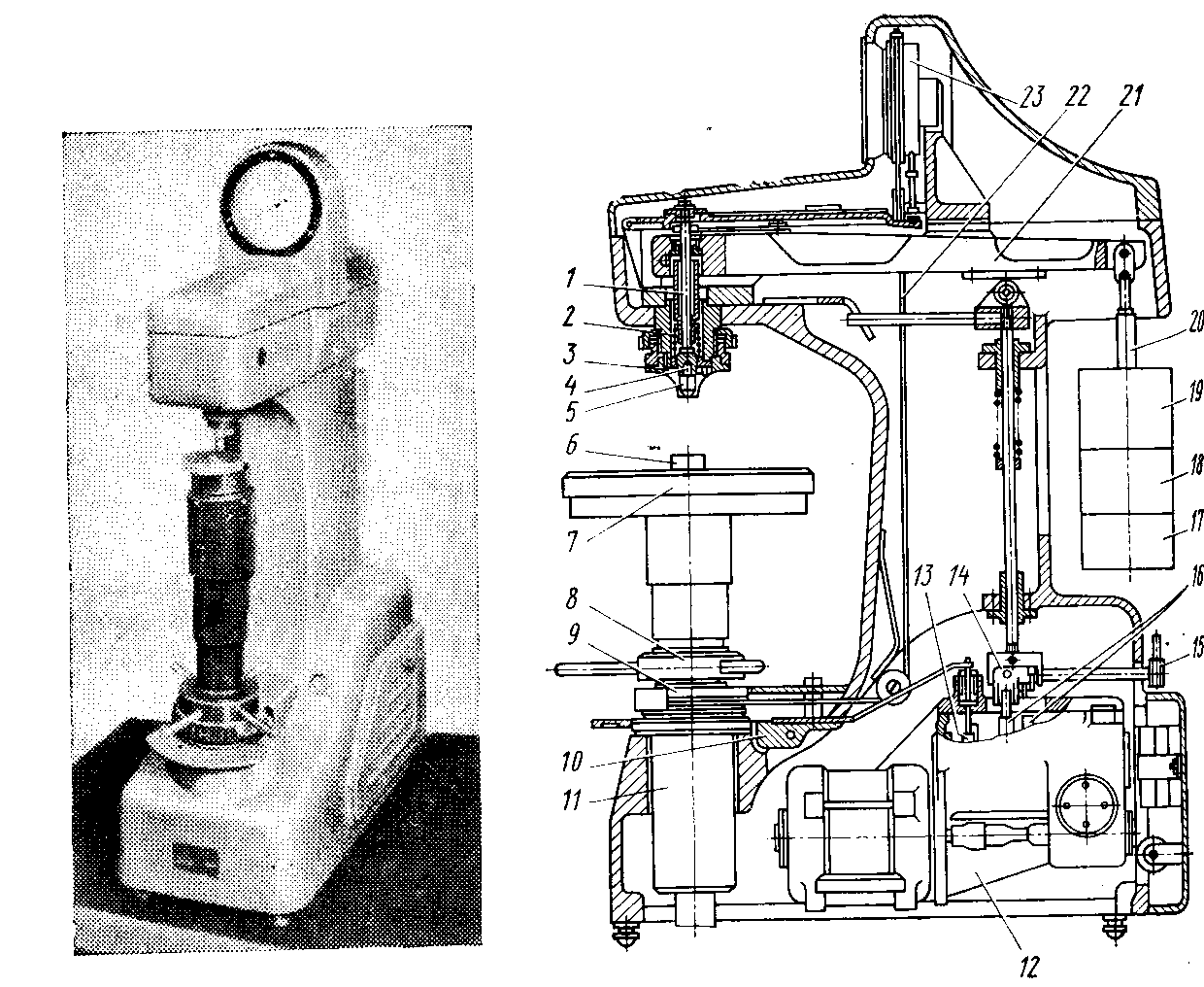 Обозначения  по  схеме:1.__________________                                           13._____________________2.__________________                                           14._____________________3.__________________                                           15._____________________4.__________________                                           16._____________________5.__________________                                            17._____________________6.__________________                                           18._____________________7.__________________                                            19._____________________8.__________________                                             20._____________________9.__________________                                            21._____________________10._________________                                             22._____________________11._________________                                             23._____________________12._________________                                             24._____________________Протокол  испытания  на  твердостьТип  пресса________________Индентор__________________Выводы:  ________________________________________________________________                 ________________________________________________________________                 ________________________________________________________________                  ________________________________________________________________                _________________________________________________________________  Самоконтроль_________________________________Дата  выполнения  работы  ______________________Студент________________ _____Уровень  усвоения____________                                  Преподаватель: _______________Карта  допуска  к  лабораторной  работе  № 3.Какой сплав называют сталью?_____________________________________________________________________________________________________________________________________________________Как классифицируют углеродистую сталь по структуре после отжига?________________________________________________________________________________________________________________________________________________________________________________________________________________________________Как содержание углерода влияет на свойства стали?_____________________________________________________________________________________________________________________________________________________Какой сплав называют чугуном?_____________________________________________________________________________________________________________________________________________________В чем отличие графитизированного чугуна от белого?_______________________________________________________________________________________________________________________________________________________Как получают высокопрочный чугун?____________________________________________________________________________________________________________________________________________________Как получают ковкий чугун?________________________________________________________________________________________________________________________________________________В чем различие в строении ковкого и высокопрочного и серого чугунов? ________________________________________________________________________________________________________________________________________________________________________________________________________________________________________________________________________________________________________Карта  отчета  к  лабораторной  работе  № 3.Микроанализ  углеродистой  стали  и  чугунов           Цель  работы: __________________________________________________________________ __                   ____________________________________________________________________________________________________________________________________________________________________________________________________________           Приборы  и  материалы:Металлографический  микроскоп__________________________2.  Микрошлифы из  стали__________________________________           					       (марки материала)          3.  Микрошлифы  из чугуна__________________________________                                                	                                                                   (марки материала)            Объект  изучения_________________________________________________Диаграмма  Fe-Fe3C                                             Кривые  охлаждения  сплавов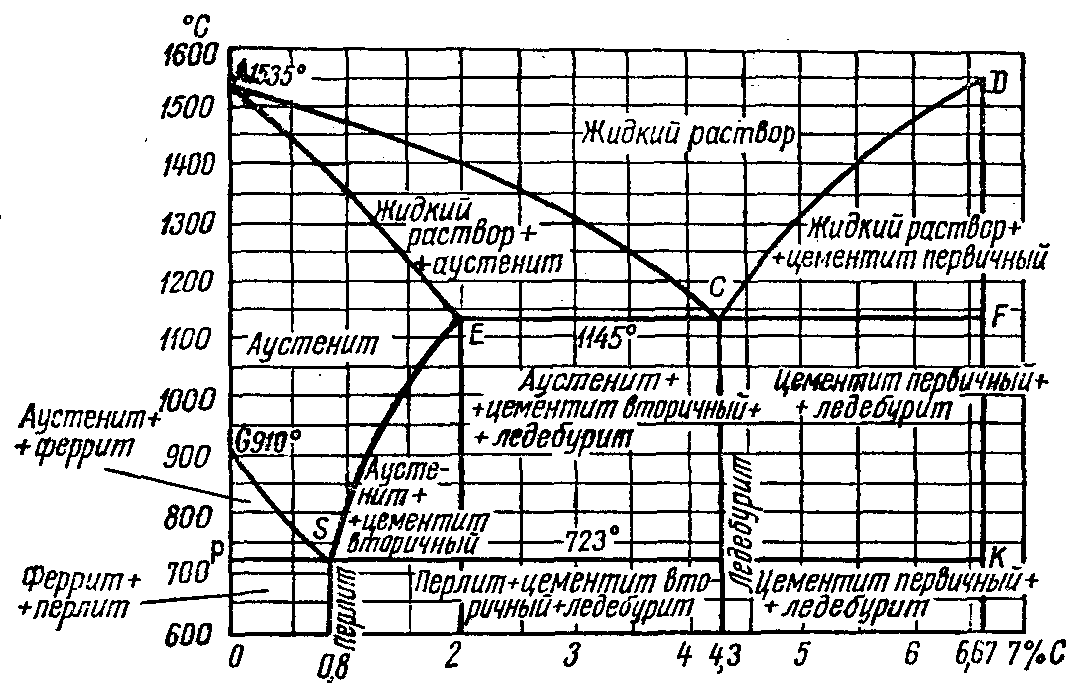 Микроструктура  углеродистой  стали.Вывод:___________________________________________________________________                             	 _________________________________________________________________________                  ______________________________________________________________________________________             _______________________________________________________________________________             _______________________________________________________________________________                       								Микроструктура  чугуновВывод:______________________________________________________            ___________________________________________________________           _______________________________________________________               ________________________________________________________________             ________________________________________________________________Самоконтроль_________________________________Дата  выполнения  работы  ______________________Студент________________ _____Уровень  усвоения____________                                  Преподаватель: _______________Карта  допуска  к  лабораторной  работе  № 4.Какой сплав называют легированной сталью?____________________________________________________________________________________________________________________________________________________Как классифицируются конструкционные стали по технологии термической обработки? ________________________________________________________________________________________________________________________________________________Какие требования предъявляются к цементуемым изделиям? ____________________________________________________________________________________________________________________________________________________Какова термическая обработка цементуемых деталей? __________________________________________________________________________В чём сущность процесса улучшения для конструкционной стали?__________________________________________________________________________________________________________________________________________________Как влияет степень легирования на механические свойства улучшаемой стали? ____________________________________________________________________________________________________________________________________________________Какие требования предъявляются к рессорно-пружинным сталям?____________________________________________________________________________________________________________________________________________________Какова термическая обработка рессорно-пружинной стали?______________________________________________________________________________________________________________________________________________________________________________Какую сталь называют легированной инструментальной?________________________________________________________________________________________________________________________________________________Какие требования предъявляют к легированной инструментальной стали?____________________________________________________________________________________________________________________________________________________________________________________________________________________________________________________________________Карта  отчета  к  лабораторной  работе  № 4Микроанализ  легированной  сталиЦель  работы:_____________________________________________________________________________________________________________________________________________________________________________________________________________________________________________________________________Приборы  и  материалы:Металлографический микроскоп____________________________Микрошлифы  из  стали____________________________________                                                              (марки материала)Объект  изучения  ________________________________________________                Микроструктура  легированной  конструкционной  сталиСталь________________  После  отжига                                                         После  закалкиТ0 =___________                                                    Тз =__________                                                                                                                  и  отпуска                                                                                                                  Т0 =__________Сталь___________________            После  отжига                                              После  закалки               Т0=___________                                              Тз=____________                                                                             и отпуска					                              Т0=____________   Выводы: __________________________________________________________________    	     ___________________________________________________________________                   ______ ____________________________________________________________                  _____________________________________________ _____________________                 ___________________________________________________________________	                ______ ____________________________________________________________                  ___________________________________________________________________                  ___________________________________________________________________Микроструктура  легированной  инструментальной  сталиСталь  Р  _______________После  отжига                              После  закалки                              После  закалки       То=_______                            Тз=_______                                   Тз=_______									       и  многократного  отпуска                                     						                      То=_________	Выводы:______________________________________________________________	    ___________________________________________________________________                __________________________________________________________________________                __________________________________________________________________________                __________________________________________________________________________                  __________________________________________________________________________                __________________________________________________________________________                __________________________________________________________________________Самоконтроль_________________________________Дата  выполнения  работы  ______________________Студент________________ _____Уровень  усвоения____________                                  Преподаватель: _______________Карта  допуска  к  лабораторной  работе  № 5.Как классифицируются медные сплавы?_______________________________________________________________________________________________________________________________________________________Какие сплавы относятся к бронзам?____________________________________________________________________________________________________________________________________________________Какими свойствами обладают алюминиевые бронзы?____________________________________________________________________________________________________________________________________________________Какие сплавы относятся к латуням?___________________________________________________________________________Какие латуни называют однофазными?__________________________________________________________________________Сравните свойства  однофазных и двухфазных латуней._______________________________________________________________________________________________________________________________________________________Как классифицируются алюминиевые сплавы? ______________________________________________________________________________________________________________________________________________________Какие сплавы называют дуралюминами?___________________________________________________________________________В чем сущность процесса старения дуралюмина? _______________________________________________________________________________________________________________________________________________________________________________________________________________________________Какие сплавы называют силуминами?__________________________________________________________________________Какие алюминиевые сплавы упрочняются нагартовкой?_____________________________________________________________________________ Карта отчета к лабораторной работе №5.Микроанализ цветных сплавов.Цель работы:_______________________________________________________________________________________________________________________________________________________________________________________________________________________________________________________________________________________Оборудование  и  материалы:Металлографический микроскоп ________________________________Микрошлифы сплавов меди_____________________________________                                                                                                       (марки материала)Микрошлифы сплавов алюминия________________________________                                                                                                                          марки материала)Объект  исследования:________________________________________________________________________________________________________________________________________________________________________________________________Микроструктура сплавов медиЛатунь                       _____________                                             ______________Диаграмма состояния сплавов “Cu-Zn''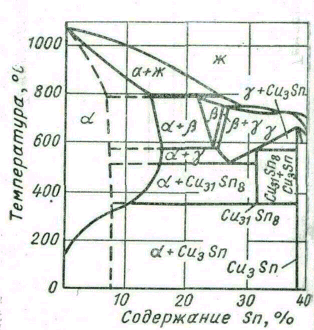 Бронза         _______________                                      ________________Диаграмма состояния сплавов «Cu-Al»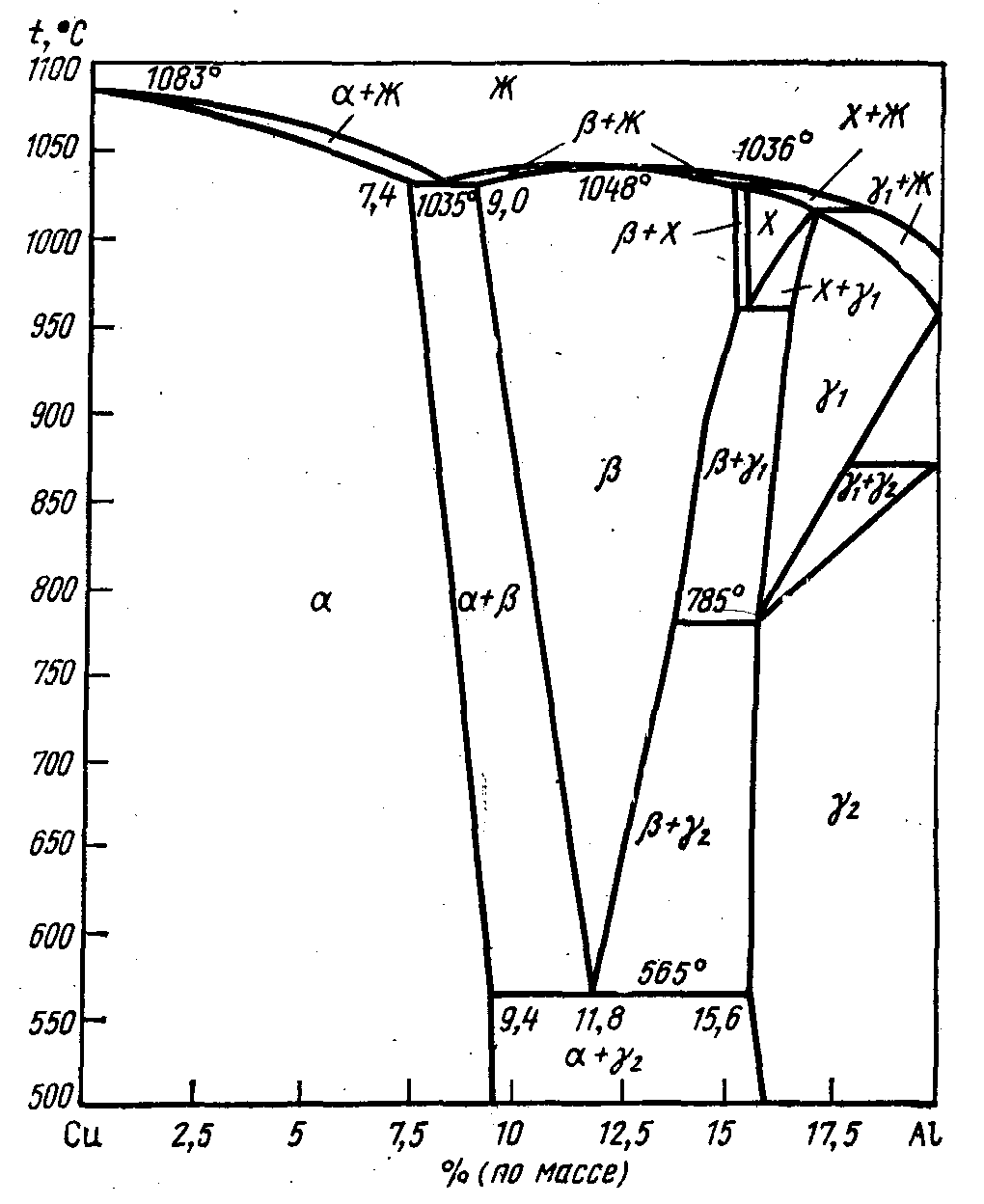                                      Диаграмма состояния сплавов «Cu-Al»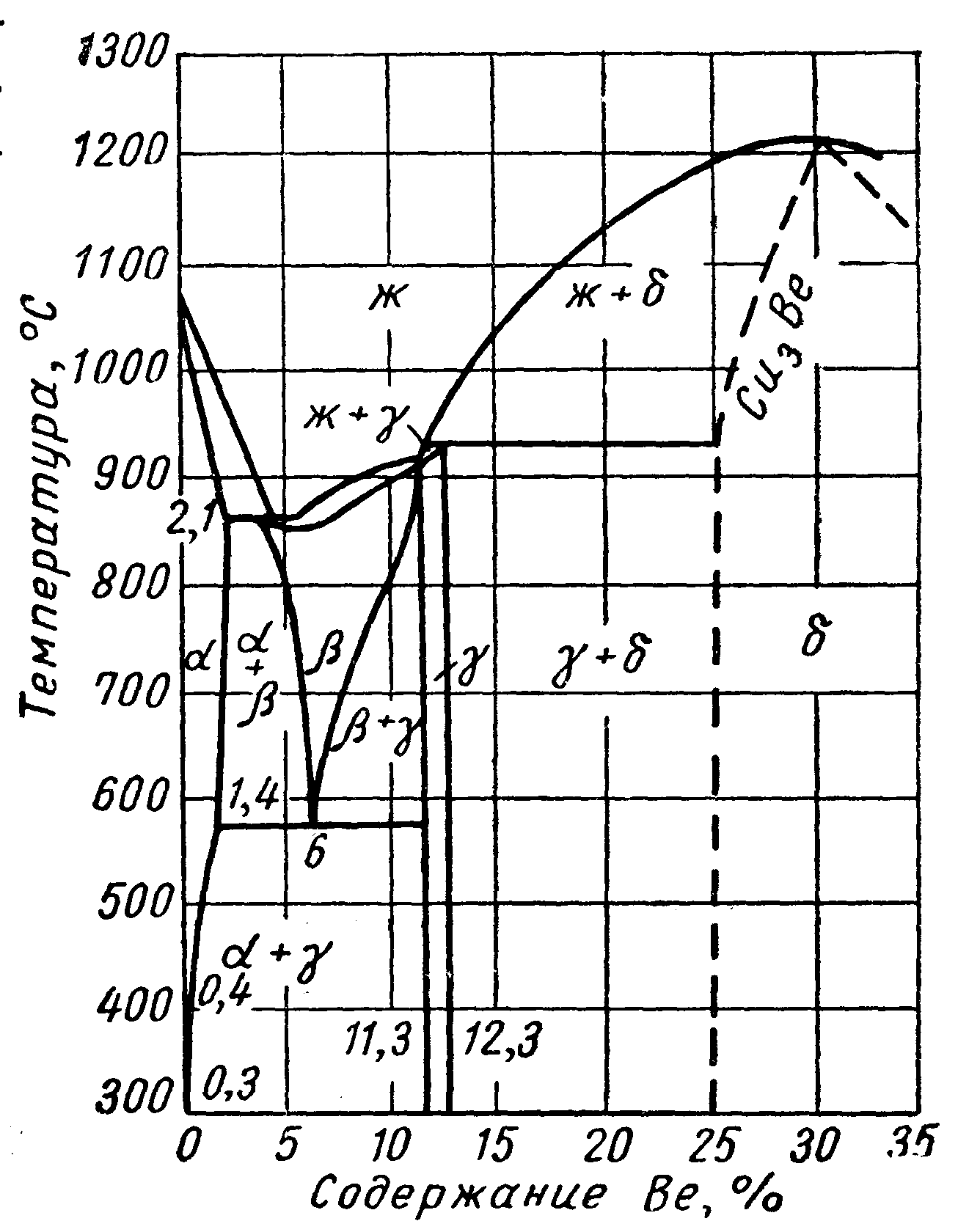 Выводы:___________________________________________________________________________________________________________________________________________________________________________________________________________________________________________________________________________________________________________________________________________________________________________________________________________________________________________________________________________________________________________________________                                         Сплавы алюминия                                       Деформируемые сплавы         _____________                                      ______________                                                                             Диаграмма состояния сплавов «Al-Cu»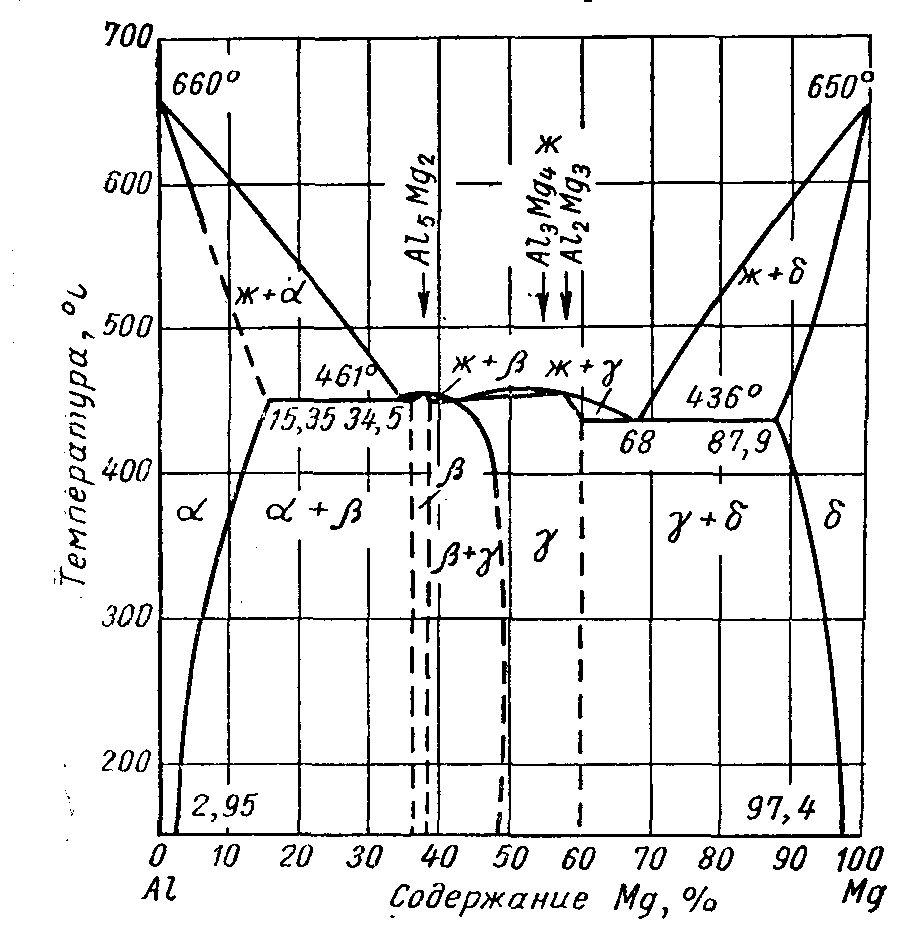 Литейные сплавы                                        _______________Диаграмма состояния сплавов «Al-Si»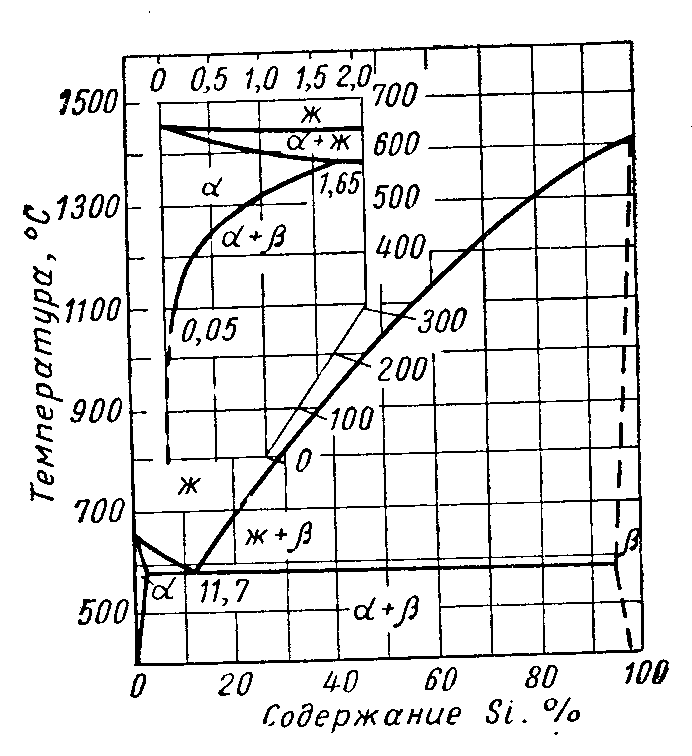 Выводы: ____________________________________________________________________________________________________________________________________________________________________________________________________________________________________________________________________________________________________________________________________________________________________________________________________________________________________________________________________________________________________________________________________Самоконтроль_________________________________Дата  выполнения  работы  ______________________Студент________________ _____Уровень  усвоения____________                                  Преподаватель: _______________Карта  допуска  к  практической  работе  № 1.Какие линии на диаграмме «Ғе -Ғе3С» называются……..:?солидус______________________________________________________________ликвидус_____________________________________________________________эвтектического превращения_____________________________________________эвтектоидного превращения______________________________________________Что такое……?феррит_________________________________________________________________    аустенит_______________________________________________________________    перлит_________________________________________________________________     цементит_______________________________________________________________      ледебурит______________________________________________________________
   3.  В каких условиях выделяется первичный, вторичный цементит? ______________________________________________________________________________________________________________________________________________________Каково строение ледебурита при комнатной температуре и немного ниже эвтектической температуры 1147°С?________________________________________________________________________________________________________________________________________________________Что из себя  представляют структуры: перлит, ледебурит?_____________________________________________________________________________________________________________________________________________________________________________________________________________________Как содержание цементита в структуре Ғе–С-х сплавов влияет на свойства сплавов?_____________________________________________________________________________________________________________________________________________________________________________________________________________________Карта отчета к практической работе № 1Построение кривых охлаждения для сплавов диаграммы «Ғе -Ғе3С» Цель работы:  ______________________________________________________________________________________________________________________________________________________________________________________________________________________________________________________________________________________________________________Задание: ________________________________________________________________________________________________________________________________________________________________________________________________________________________________________________________________________________________________________________________                                     Диаграмма  «Fe – Fe3C»                                                           Кривая охлаждения                   Т,С0                                                                               Т,С0        сплав ________Анализ структурных составляющих:____________________________________________________________________________________________________________________________________________________________________________________________________________________________________________________________________________________________________________________________________________________________________________________________________________________________________________________________________________________________________________________________________________________________________________________________________________________________________________________________________________________________________________________________________________________________________________________________________________________________________________________________________________________________________________________________________________________________________________________________________________________________________________________________________________________________________________________________________________________________________________________________________________________________________________________________________________________________________________________________________________________________________________________________________________________________________________________________________________________________________________________________________________________________________________________________________________________________________________________________________________________________________________________________________________________________________________________________________________________________________________________________________________________________________________________________________________________________________________________________________________________________________________________________________________________________________________________________________________________________________________________________Карта  допуска  к  практической  работе  № 2Какие требования предъявляются к деталям работающим, в условиях поверхностного износа?___________________________________________ ___________________________________________________________________Чем определяется выбор марки цементуемой стали для изделий различного назначения? ______________________________________________________________________________________________________________________________Чем определяется выбор марки улучшаемой стали для изделий различного назначения? _______________________________________________________________________________________________________________________________Каковы требования, предъявляемые к коррозионностойким сталям? ________________________________________________________________________________________________________________________________________________Каковы требования, предъявляемые к жаростойким сталям? ________________________________________________________________________________________________________________________________________________Каковы требования, предъявляемые к жаропрочным сталям? ________________________________________________________________________________________________________________________________________________Каковы особенности титановых сплавов как конструкционного материала?________________________________________________________________________________________________________________________________________________Каковы особенности латуни как конструкционного материала?________________________________________________________________________________________________________________________________________________Каковы особенности бронзы как конструкционного материала________________________________________________________________________________________________________________________________________________Каковы особенности дуралюмина как конструкционного материала?________________________________________________________________________________________________________________________________________________ Карта отчета к практической работе № 2Выбор марки материала для конкретной детали в зависимости от условий эксплуатации Цель работы:  ______________________________________________________________________________________________________________________________________________________________________________________________________________________________________________________________________________________________________Задание: ___________________________________________________________________________________________________________________________________________________________________________________________________________________________________________________________________________________________________________Условия эксплуатации детали   _________________________________________________________________________________________________________________________________________________________________________________________________________________________________________________________________________________________________________________________________________________________Выбор и характеристика материала:  _________________________________________________________________________________________________________________________________________________________________________________________________________________________________________________________________________________________________________________________________________________________________________________________________________________________________________________________________________________________________________________________________________________________________________________________________________________________________________________________________________________________________________________________________________________________________________________________________________________________________________________________________________________________________________________________________________________________________________________________________________________________________________________________________________________________________________________________________________________________________________________________________________________________________________________________________________________________________________________________________________________________________________________________________________________________________________________Химический состав материала (Гост            )Механические свойства  материала _____________________________________________________________________________________________________________________________________________________________________________________________________________________________________________________________________________________________________________________Технологические свойства материала _____________________________________________________________________________________________________________________________________________________________________________________________________________________________________________________________________________________________________________________Термическая обработка материала______________________________________________________________________________________________________________________________________________________________________________________________________________________________________________________________________________________________________________________________________________________________________________________________________________________________________________________________________________________________________________________________________________________________________________Цикл термической обработкиТ,С0                                                                                                                         Время                         Схема микроструктуры материала ______________В каком случае твёрдость измерена по методу Бринелля?НВ 1300НRС 60НV 400№Материал и толщина  образца, ммДиаметр шарика, мм  Д Нагрузка,   Н    Р         Диаметр  отпечаткаДиаметр  отпечаткаДиаметр  отпечатка         Твердость  НВ         Твердость  НВ         Твердость  НВ         Твердость  НВ№Материал и толщина  образца, ммДиаметр шарика, мм  Д Нагрузка,   Н    Р         ОтпечатокОтпечатокОтпечатокОтпечаток  Отпечаток  Отпечаток  Среднее  значение№Материал и толщина  образца, ммДиаметр шарика, мм  Д Нагрузка,   Н    Р         123123Среднее  значение1234567891011123 К какой группе свойств материалов относится    твёрдость?химическиемеханическиефизическиетехнологическиестатические испытаниядинамические испытанияусталостные испытанияНRА 70НВ 1000НV 400№ Материал образцаШкалаНагрузкаТвердость  НRТвердость  НRТвердость  НRТвердость  НR№ Материал образцаШкалаНагрузкаПервое измерение.Второе измерениеТретье  измерениеСреднее  значение12345678123